REGULAMIN VI EDYCJI  OGÓLNOPOLSKIEGO KONKURSU FOTOGRAFICZNEGONa najlepszą fotografię z Regionu Lubelskiego„Lubelskie. Smakuj życie”§ 1. Idea konkursu1. Tematem konkursu jest wykonanie fotografii pokazujących niepowtarzalne piękno Regionu Lubelskiego, szczególnie atrakcyjne dla turysty zwiedzającego ten region, odkrywającego jego smaki, zgodnie z podstawowym hasłem promocyjnym regionu „Lubelskie. Smakuj życie”. Konkurs ma trzy kategorie, w których można zgłaszać fotografie.1a). Fotografia artystyczna, pokazująca region okiem i obiektywem ludzi wrażliwych na piękno i unikatowość natury, przyrody, ale też krajobrazu kulturowego z bogactwem miejsc, obiektów, wydarzeń, ludzi. Liczymy tu zarówno na zdjęcia będące efektem fotograficznych plenerów, jak i atrakcyjne kadry uchwycone podczas turystycznych wędrówek po regionie. 1b). Fotografia reportażowa, dająca inny, niejednokrotnie bardziej zaangażowany i emocjonujący obraz wydarzeń, w których człowiek odgrywa główną rolę. Mogą to być dynamiczne i niepowtarzalne  ujęcia z festiwalowego korowodu w Kazimierzu czy Lublinie, kajakowego spływu Wieprzem czy Bugiem, nocnego zwiedzania nałęczowskich czy szczebrzeszyńskich wąwozów, a może  innych zaskakujących sytuacji, których uczestnikami byli autorzy fotografii.1c). Fotografia dokumentacyjna pokazująca zmieniający się obraz regionu, szczególnie w zakresie nowej lub  modernizowanej infrastruktury turystycznej, podnoszącej atrakcyjność i szanse rozwoju. Takimi są z pewnością malownicze zalewy z kąpieliskami na Roztoczu, przyrodnicze ścieżki z punktami obserwacyjnymi na Polesiu, kajakowe szlaki i stanice na Wieprzu, Bugu, Wiśle, ale także bardzo popularne i lubiane przez turystów parki rodzinnej rozrywki, edukacji i zabawy. Czekamy na fotografie takich miejsc i obiektów odkrywanych podczas wakacyjnych czy weekendowych wycieczek.§ 2. Uczestnicy konkursu1. Konkurs ma charakter otwarty, może brać w nim udział każda zainteresowana osoba, 	która profesjonalnie lub amatorsko zajmuje się fotografią.2. W konkursie nie mogą brać udziału pracownicy Urzędu Marszałkowskiego i członkowie jury oraz ich najbliższa rodzina.§ 3. Zasady udziału w konkursie1. Udział w konkursie jest bezpłatny i całkowicie dobrowolny. 2. Każda osoba biorąca udział w konkursie może nadesłać w jednym zgłoszeniu do 5 fotografii pojedynczych lub cykle/ zestawy fotograficzne nieprzekraczające 5 fotografii dla jednego cyklu/ zestawu.3. Fotografie powinny być wykonane samodzielnie, muszą być pracami autorskimi, które wcześniej nie były nagradzane na żadnych konkursach czy przeglądach.4. Fotografie należy dostarczyć w postaci elektronicznej w formacie JPG lub TIF w wielkości  minimum 8 Mpix, zapisane na nośniku elektronicznym.5. Warunkiem uczestnictwa w konkursie jest wypełnienie „karty zgłoszenia do 	konkursu” oraz oświadczenia. Formularz karty i oświadczenie są dostępne na stronie internetowej Organizatora: www.lubelskie.pl oraz w siedzibie Departamentu Promocji i Turystyki Urzędu Marszałkowskiego Województwa Lubelskiego. Karta zgłoszenia i oświadczenie powinny być w jednej kopercie z nośnikiem z zapisanymi zdjęciami. Nie będą brane pod uwagę prace bez dołączonej karty i oświadczenia.6. Uczestnik konkursu ma obowiązek złożyć oświadczenie wraz ze zgodą na podanie  danych osobowych w celu wyłonienia zwycięzcy i przyznania nagrody. Poprzez podanie danych osobowych uczestnik wyraża zgodę na opublikowanie jego imienia i nazwiska oraz pracy (z załączonym zdjęciem pracy) na stronie Urzędu Marszałkowskiego i w innych mediach, gdzie prace będą prezentowane. Osoby niepełnoletnie dołączają pisemną zgodę rodziców lub opiekunów na udział w konkursie. Organizator podkreśla, że nadesłane dane osobowe będą wykorzystane jedynie do realizacji konkursu. 7. Uczestnik wysyłając fotografie oświadcza, że osoby znajdujące się na przesłanych zdjęciach wyrażają zgodę na ich publikację.§ 4. Miejsce i termin nadsyłania prac1. Fotografie należy przesłać pocztą na adres: Urząd Marszałkowski Województwa Lubelskiego, Departament Promocji i Turystyki, ul. Artura Grottgera 4, 20-029 Lublin (z dopiskiem: „KONKURS FOTOGRAFICZNY”) lub dostarczyć osobiście na adres: Urząd Marszałkowski Województwa Lubelskiego, Departament Promocji i Turystyki, ul. Artura Grottgera 4, 20-029 Lublin, Kancelaria Ogólna (na parterze). Prace powinny być dostarczone w zamkniętych kopertach z napisem „KONKURS FOTOGRAFICZNY”. Każde zdjęcie biorące udział w konkursie musi być opisane w następujący sposób: imię i nazwisko autora zdjęcia, miejsce i obiekt lub sytuacja przedstawiona na fotografii.2. Termin składania prac upływa z dniem 16 października 2017 r. Liczy się data stempla pocztowego lub potwierdzenia w Kancelarii Ogólnej Urzędu Marszałkowskiego Województwa Lubelskiego.3. Wyniki zostaną opublikowane na stronie internetowej Organizatora. Jednocześnie laureaci i osoby wyróżnione zostaną powiadomieni indywidualnie pocztą, pocztą elektroniczną lub telefonicznie.4. Organizator nie bierze odpowiedzialności za ewentualne uszkodzenia lub zniszczenia źle zabezpieczonych prac.§ 5. Jury1. Prace będą oceniane przez Jury powołane przez Organizatora konkursu, złożone   z fotografików reprezentujących stowarzyszenia i związki twórcze regionu oraz z pracowników Departamentu Promocji i Turystyki UMWL w Lublinie.2.  Pełny skład Jury zostanie podany na stronie: www.lubelskie.pl.3. Decyzja Jury o wyborze najlepszych prac oraz o przyznaniu nagrody lub wyróżnienia jest ostateczna i nie przysługuje od niej prawo odwołania.§ 6. Nagrody i wyróżnienia1. W konkursie dla autorów najciekawszych prac zostaną przyznane następujące nagrody i wyróżnienia: Kategoria – fotografia artystycznaI nagroda: karta zakupowa na sprzęt lub akcesoria foto o wartości 750 zł plus zestaw wydawnictw albumowych Regionu Lubelskiego;II nagroda:  karta zakupowa na sprzęt lub akcesoria foto o wartości 650 zł plus zestaw wydawnictw albumowych Regionu Lubelskiego;III nagroda: karta zakupowa na sprzęt lub akcesoria foto o wartości 550 zł plus zestaw wydawnictw albumowych Regionu Lubelskiego;Wyróżnienia (nie mniej niż trzy) w postaci zestawów upominkowych składających się z materiałów i wydawnictw promocyjnych Regionu Lubelskiego.Kategoria – fotografia reportażowaI nagroda: karta zakupowa na sprzęt lub akcesoria foto o wartości 750 zł plus zestaw wydawnictw albumowych Regionu Lubelskiego;II nagroda:  karta zakupowa na sprzęt lub akcesoria foto o wartości 650 zł plus zestaw wydawnictw albumowych Regionu Lubelskiego;III nagroda: karta zakupowa na sprzęt lub akcesoria foto o wartości 550 zł plus zestaw wydawnictw albumowych Regionu Lubelskiego;Wyróżnienia (nie mniej niż trzy) w postaci zestawów upominkowych składających się z materiałów i wydawnictw promocyjnych Regionu Lubelskiego.Kategoria – fotografia dokumentacyjnaI nagroda: karta zakupowa na sprzęt lub akcesoria foto o wartości 750 zł plus zestaw wydawnictw albumowych Regionu Lubelskiego;II nagroda:  karta zakupowa na sprzęt lub akcesoria foto o wartości 650 zł plus zestaw wydawnictw albumowych Regionu Lubelskiego;III nagroda: karta zakupowa na sprzęt lub akcesoria foto o wartości 550 zł plus zestaw wydawnictw albumowych Regionu Lubelskiego;Wyróżnienia (nie mniej niż trzy) w postaci zestawów upominkowych składających się z materiałów i wydawnictw promocyjnych Regionu Lubelskiego.2. Wręczenie nagród i wyróżnień nastąpi podczas wernisażu otwierającego wystawę pokonkursową. Informacje o terminie i miejscu wernisażu zamieszczone będą na stronie internetowej Organizatora: www.lubelskie.pl. Laureaci i osoby wyróżnione zostaną zaproszeni na tę uroczystość przez Organizatora pocztą elektroniczną lub telefonicznie. 3. Jury, w związku z niezadowalającym poziomem prac, ma prawo nie przyznania wszystkich nagród w poszczególnych kategoriach lub ich innego rozdysponowania. Patroni konkursu mogą przyznać także dodatkowe nagrody.§ 7. Prawa autorskie1. Przesłane prace przechodzą na własność Organizatora i będą wykorzystywane w działaniach informacyjnych i promocyjnych Regionu Lubelskiego. 2. Organizator zastrzega sobie prawo publikowania i reprodukowania prac konkursowych bez wypłacenia honorariów autorskich.3. Organizator zastrzega sobie prawo do bezpłatnego prezentowania i publikacji fotografii konkursowych w celach promocyjnych regionu w: prasie, telewizji, internecie, na nośnikach reklamy zewnętrznej oraz w wydawnictwach informacyjno-promocyjnych.4. Prawa autorskie do fotografii, które będą wykorzystywane do promocji Województwa, pozostają własnością ich autorów. Z tego tytułu Organizator nie ponosi żadnej odpowiedzialności prawnej, a w razie skierowania przeciwko Organizatorowi roszczenia przez osobę trzecią ze względu na naruszenie jej praw autorskich, uczestnik konkursu ponosi odpowiedzialność cywilno-prawną z tytułu wad prawnych wykonanych fotografii.§ 8. Postanowienia końcowe1. Organizator zastrzega sobie prawo przerwania, zmiany lub przedłużenia terminu zakończenia konkursu w razie wystąpienia przyczyn od niego niezależnych.2. Organizatorowi przysługuje prawo unieważnienia konkursu bez podania przyczyny oraz do nie wyłaniania zwycięzców.3. Osoby, które nie spełnią któregokolwiek z wymogów określonych w niniejszym    regulaminie lub podadzą nieprawdziwe informacje, zostaną automatycznie wyłączone z konkursu. 4. Przystąpienie uczestnika do konkursu jest równoznaczne z akceptacją treści niniejszego regulaminu. 5. Informacji o konkursie udzielają pracownicy Departamentu Promocji i Turystyki     Urzędu Marszałkowskiego Województwa Lubelskiego – Oddział Public Relations - tel. 081 441 67 86 lub 441 65 24, email: promocja@lubelskie.pl. VI Ogólnopolski Konkurs Fotograficzny na najlepszą fotografię z Regionu Lubelskiego „Lubelskie. Smakuj Życie” współfinansowany jest w ramach projektu „Marketing Gospodarczy Województwa Lubelskiego II” Regionalnego Programu Operacyjnego Województwa Lubelskiego 2014-2020.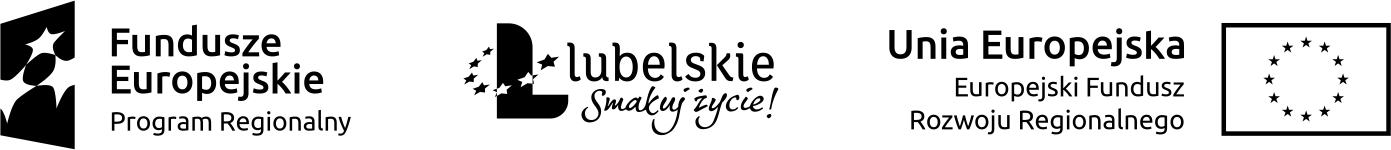 